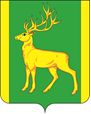 РОССИЙСКАЯ   ФЕДЕРАЦИЯИРКУТСКАЯ   ОБЛАСТЬ     АДМИНИСТРАЦИЯ МУНИЦИПАЛЬНОГО ОБРАЗОВАНИЯКУЙТУНСКИЙ  РАЙОНП О С Т А Н О В Л Е Н И Е«____» ________2018 г.	р.п. Куйтун		№  _____-пОб утверждении Плана мероприятий по реализации Стратегии социально-экономического развития муниципального образования Куйтунский район до 2030 годаВ соответствии с Федеральным законом от 06.10.2003 № 131-ФЗ "Об общих принципах организации местного самоуправления в Российской Федерации", Федеральным законом от 28.06.2014 N 172-ФЗ "О стратегическом планировании в Российской Федерации", Законом Иркутской области от 05.12.2014 года № 145-ОЗ «Об отдельных вопросах осуществления стратегического планирования в Иркутской области», постановлением администрации муниципального образования Куйтунский район №433-п от 12.10.2015г. «Об отдельных вопросах разработки и корректировки документов стратегического планирования муниципального образования Куйтунский район», руководствуясь ст. 37,46 Устава муниципального образования Куйтунский район, администрация муниципального образования Куйтунский районПОСТАНОВЛЯЕТ:1. Утвердитьприлагаемый План мероприятий по реализации Стратегии социально-экономического развития муниципального образования Куйтунский район до 2030 года, утвержденной решением Думы муниципального образования Куйтунский район от ________№ _______ "Об утверждении Стратегии социально-экономического развития муниципального образования Куйтунский район до 2030 года" (далее - План мероприятий по реализации Стратегии).2.Определить ответственных исполнителей муниципальных программ муниципального образования Куйтунский район, обеспечивающих достижение стратегической цели, ответственными исполнителями Плана мероприятий по реализации Стратегии.3.Настоящее постановление подлежит официальному опубликованию и распространяется на правоотношения с 01.01.2018.4. Контроль за исполнением настоящего постановления возложить на начальника экономического управления администрации муниципального образования Куйтунский район Карпиза С.А.МэрмуниципальногообразованияКуйтунский район      								А.П. МариУтвержденпостановлением администрациимуниципального образования Куйтунский районот ______ ____________ 2018г. № _____-пПЛАН МЕРОПРИЯТИЙ ПО РЕАЛИЗАЦИИ СТРАТЕГИИСОЦИАЛЬНО-ЭКОНОМИЧЕСКОГО РАЗВИТИЯ МУНИЦИПАЛЬНОГО ОБРАЗОВАНИЯ КУЙТУНСКИЙ РАЙОН№п/пНаименование цели, задач, направлений, мероприятий реализации стратегии Показатель реализации стратегии, мощность, единица измеренияЗначение показателя реализации стратегии по итогам завершенияЗначение показателя реализации стратегии по итогам завершенияСоздаваемые рабочие места, ед.Наименование МЦП, ОГЦП и других механизмов, обеспечивающих реализацию мероприятияОтветственный исполнитель№п/пНаименование цели, задач, направлений, мероприятий реализации стратегии Показатель реализации стратегии, мощность, единица измерения1 этапа(2023)2 этапа (2029)Создаваемые рабочие места, ед.Наименование МЦП, ОГЦП и других механизмов, обеспечивающих реализацию мероприятияОтветственный исполнительСтратегическая цель: Обеспечение роста качества жизни жителей районаСтратегическая цель: Обеспечение роста качества жизни жителей районаСтратегическая цель: Обеспечение роста качества жизни жителей районаСтратегическая цель: Обеспечение роста качества жизни жителей районаСтратегическая цель: Обеспечение роста качества жизни жителей районаСтратегическая цель: Обеспечение роста качества жизни жителей районаСтратегическая цель: Обеспечение роста качества жизни жителей районаСтратегическая цель: Обеспечение роста качества жизни жителей района1.Стратегическая задача 1. Обеспечение благоприятной социально-инфраструктурной средыСтратегическая задача 1. Обеспечение благоприятной социально-инфраструктурной средыСтратегическая задача 1. Обеспечение благоприятной социально-инфраструктурной средыСтратегическая задача 1. Обеспечение благоприятной социально-инфраструктурной средыСтратегическая задача 1. Обеспечение благоприятной социально-инфраструктурной средыСтратегическая задача 1. Обеспечение благоприятной социально-инфраструктурной средыСтратегическая задача 1. Обеспечение благоприятной социально-инфраструктурной среды1.1.Направление 1. Улучшение состояния окружающей средыНаправление 1. Улучшение состояния окружающей средыНаправление 1. Улучшение состояния окружающей средыНаправление 1. Улучшение состояния окружающей средыНаправление 1. Улучшение состояния окружающей средыНаправление 1. Улучшение состояния окружающей средыНаправление 1. Улучшение состояния окружающей среды1.1.1.Улучшение экологической обстановки и размещение отходов экологически и санитарно-эпидемиологически безопасным способомЛиквидация несанкционированных свалок, ед.465-Охрана окружающей средыМКУ «КУМИ по Куйтунскому району»1.1.1.Улучшение экологической обстановки и размещение отходов экологически и санитарно-эпидемиологически безопасным способомОрганизация площадок временного накопления отходов, ед.46--Охрана окружающей средыМКУ «КУМИ по Куйтунскому району»1.1.1.Улучшение экологической обстановки и размещение отходов экологически и санитарно-эпидемиологически безопасным способомРазработка проектно-сметной документации и строительство полигона ТБО, ед115Охрана окружающей средыМКУ «КУМИ по Куйтунскому району»1.2.Направление 2.  Создание и развитие комфортной среды для жизни населенияНаправление 2.  Создание и развитие комфортной среды для жизни населенияНаправление 2.  Создание и развитие комфортной среды для жизни населенияНаправление 2.  Создание и развитие комфортной среды для жизни населенияНаправление 2.  Создание и развитие комфортной среды для жизни населенияНаправление 2.  Создание и развитие комфортной среды для жизни населенияНаправление 2.  Создание и развитие комфортной среды для жизни населения1.2.1.Создание комфортных условий жизнедеятельности и активизация участия граждан в реализации общественно значимых проектовудовлетворение потребностей молодых семей и молодых специалистов в благоустроенном жилье, кв.м.46444800-Устойчивое развитиеАдминистрация муниципального образования Куйтунский район1.2.1.Создание комфортных условий жизнедеятельности и активизация участия граждан в реализации общественно значимых проектовввод в действие общеобразовательных учреждений, ученических мест, ед.15351200-Устойчивое развитиеАдминистрация муниципального образования Куйтунский район1.2.1.Создание комфортных условий жизнедеятельности и активизация участия граждан в реализации общественно значимых проектовввод в действие дошкольных образовательных учреждений, мест, ед.370400-Устойчивое развитиеАдминистрация муниципального образования Куйтунский район1.2.1.Создание комфортных условий жизнедеятельности и активизация участия граждан в реализации общественно значимых проектовввод в действие ФАП, ед.10--Устойчивое развитиеАдминистрация муниципального образования Куйтунский район1.2.1.Создание комфортных условий жизнедеятельности и активизация участия граждан в реализации общественно значимых проектовввод в действие плоскостных спортивных сооружений, кв.м. 77283500-Устойчивое развитиеАдминистрация муниципального образования Куйтунский район1.2.1.Создание комфортных условий жизнедеятельности и активизация участия граждан в реализации общественно значимых проектовввод в действие учреждений культурно-досугового типа, мест, ед.725300-Устойчивое развитиеАдминистрация муниципального образования Куйтунский район1.2.1.Создание комфортных условий жизнедеятельности и активизация участия граждан в реализации общественно значимых проектовввод в действие сетей водопровода, км. 3217-Устойчивое развитиеАдминистрация муниципального образования Куйтунский район1.2.1.Создание комфортных условий жизнедеятельности и активизация участия граждан в реализации общественно значимых проектовгрантовая поддержка местных инициатив граждан, ед44-Устойчивое развитиеАдминистрация муниципального образования Куйтунский район1.2.1.Создание комфортных условий жизнедеятельности и активизация участия граждан в реализации общественно значимых проектовОбустройство  площадок под компактную застройку, ед33-Устойчивое развитиеАдминистрация муниципального образования Куйтунский район1.2.2.Повышение эффективности и надёжности функционирования объектов теплоснабжения и водоснабжения;Доля ветхих объектов теплоснабжения   %1510-Реформирование жилищно-коммунального хозяйства Управление по жилищно-коммунальному хозяйству   1.2.2.Повышение эффективности и надёжности функционирования объектов теплоснабжения и водоснабжения;Доля ветхих инженерных сетей теплоснабжения и водоснабжения  %1510-Реформирование жилищно-коммунального хозяйства Управление по жилищно-коммунальному хозяйству   1.2.2.Повышение эффективности и надёжности функционирования объектов теплоснабжения и водоснабжения;Доля  ветхих источников водоснабжения  %1510-Реформирование жилищно-коммунального хозяйства Управление по жилищно-коммунальному хозяйству   1.3.Направление 3. Развитие дорожной инфраструктуры и транспортной системыНаправление 3. Развитие дорожной инфраструктуры и транспортной системыНаправление 3. Развитие дорожной инфраструктуры и транспортной системыНаправление 3. Развитие дорожной инфраструктуры и транспортной системыНаправление 3. Развитие дорожной инфраструктуры и транспортной системыНаправление 3. Развитие дорожной инфраструктуры и транспортной системыНаправление 3. Развитие дорожной инфраструктуры и транспортной системы1.3.1.Сохранение и развитие существующих автомобильных дорог;Доля протяженности автомобильных дорог общего пользования местного значения, не отвечающих нормативным требованиям, в общей протяженности автомобильных дорог общего пользования местного значения62503Развитие автомобильных дорог  на МКУ «КУМИ по Куйтунскому району»1.4. Направление 4.  Повышение безопасности жизнедеятельности населения Направление 4.  Повышение безопасности жизнедеятельности населения Направление 4.  Повышение безопасности жизнедеятельности населения Направление 4.  Повышение безопасности жизнедеятельности населения Направление 4.  Повышение безопасности жизнедеятельности населения Направление 4.  Повышение безопасности жизнедеятельности населения Направление 4.  Повышение безопасности жизнедеятельности населения1.4.1.Улучшение условий и охраны труда  в хозяйствующих субъектах, расположенных и осуществляющих деятельность на территории муниципального образования Куйтунский район, и, как следствие, снижение уровня производственного травматизма и профессиональной заболеваемостиСнижение численности пострадавших в результате несчастных случаев на производстве  %100--Улучшение условий и охраны Отдел потребительского рынка и труда 1.4.1.Улучшение условий и охраны труда  в хозяйствующих субъектах, расположенных и осуществляющих деятельность на территории муниципального образования Куйтунский район, и, как следствие, снижение уровня производственного травматизма и профессиональной заболеваемостиСнижение численности первично вышедших на инвалидность по трудовому увечью или профзаболеванию   % 100--Улучшение условий и охраны Отдел потребительского рынка и труда 1.4.1.Улучшение условий и охраны труда  в хозяйствующих субъектах, расположенных и осуществляющих деятельность на территории муниципального образования Куйтунский район, и, как следствие, снижение уровня производственного травматизма и профессиональной заболеваемостиСнижение числа дней нетрудоспособности и количества случаев со смертельным исходом %100--Улучшение условий и охраны Отдел потребительского рынка и труда 1.4.1.Улучшение условий и охраны труда  в хозяйствующих субъектах, расположенных и осуществляющих деятельность на территории муниципального образования Куйтунский район, и, как следствие, снижение уровня производственного травматизма и профессиональной заболеваемостиСнижение количества рабочих мест, подлежащих специальной оценке условий труда на %21,65-Улучшение условий и охраны Отдел потребительского рынка и труда 1.4.2.Сокращение  смертности   от   дорожно-транспортных
происшествий Сокращение смертности от дорожно-транспортных происшествий, % по сравнению с 2011 г.21,440-Повышение безопасности дорожного движения Администрация муниципального образования Куйтунский район.1.4.2.Сокращение  смертности   от   дорожно-транспортных
происшествий Сокращение числа пострадавших детей в дорожно-транспортных происшествиях, %2040-Повышение безопасности дорожного движения Администрация муниципального образования Куйтунский район.1.4.3.Стабилизация криминогенной обстановки в Куйтунском районе в сторону её оздоровления, комплексное обеспечение усилий всех государственных и общественных институтов в борьбе с преступностьюСнижение уровня преступности на территории Куйтунского района  ежегодно на %1,11,1-Профилактика правонарушений Администрация муниципального образования Куйтунский район, 1.4.3.Стабилизация криминогенной обстановки в Куйтунском районе в сторону её оздоровления, комплексное обеспечение усилий всех государственных и общественных институтов в борьбе с преступностьюПовышение уровня доверия к правоохранительным органам и раскрываемости преступлений,  %45,755-Профилактика правонарушений Администрация муниципального образования Куйтунский район, 1.4.4.Снижение уровня  распространения наркомании, алкоголизма, табакокурения и связанных с ними социально-негативных явлений на территории муниципального образования Куйтунский районИзготовление и распространение анти наркотической полиграфической продукции шт.35005000-Профилактика наркомании и социально-негативных явленийАдминистрация муниципального образования Куйтунский район1.4.4.Снижение уровня  распространения наркомании, алкоголизма, табакокурения и связанных с ними социально-негативных явлений на территории муниципального образования Куйтунский районОхват мероприятиями, направленными на профилактику наркомании и других зависимостей, подростков состоящих на всех видах учета % 100100-Профилактика наркомании и социально-негативных явленийАдминистрация муниципального образования Куйтунский район1.4.4.Снижение уровня  распространения наркомании, алкоголизма, табакокурения и связанных с ними социально-негативных явлений на территории муниципального образования Куйтунский районПривлечение к профилактической работе родителей-активистов и волонтеров для проведения тематических мероприятий с целью формирования негативного отношения к незаконному употреблению наркотических и психотропных веществ, ежегодно  чел.2030-Профилактика наркомании и социально-негативных явленийАдминистрация муниципального образования Куйтунский район1.5.Направление 5. Развитие физической культуры и спортаНаправление 5. Развитие физической культуры и спортаНаправление 5. Развитие физической культуры и спортаНаправление 5. Развитие физической культуры и спортаНаправление 5. Развитие физической культуры и спортаНаправление 5. Развитие физической культуры и спортаНаправление 5. Развитие физической культуры и спорта1.5.1.Создание условий, обеспечивающих возможность для населения вести здоровый образ жизни, систематически заниматься физической культурой и спортом, получать доступ к развитой спортивной инфраструктуреДоля населения, систематически занимающихся физической культурой и спортом  %2055-Развитие физической культуры и спорта Отдел культуры, спорта и молодежной политики1.6.Направление 6. Проведение эффективной молодежной политикиНаправление 6. Проведение эффективной молодежной политикиНаправление 6. Проведение эффективной молодежной политикиНаправление 6. Проведение эффективной молодежной политикиНаправление 6. Проведение эффективной молодежной политикиНаправление 6. Проведение эффективной молодежной политикиНаправление 6. Проведение эффективной молодежной политики1.6.1.Содействие в формировании и укреплении правовых, экономических и организационных условий для гражданского становления и социальной самореализации молодежиУдельный вес молодежи вовлеченной в  реализацию мероприятий государственной молодежной политики и  в  различные сферы общественной жизни  %2530-Молодежь Отдел культуры, спорта и молодежной политики1.7.Направление  7. Социальная  поддержка населенияНаправление  7. Социальная  поддержка населенияНаправление  7. Социальная  поддержка населенияНаправление  7. Социальная  поддержка населенияНаправление  7. Социальная  поддержка населенияНаправление  7. Социальная  поддержка населения1.7.1.Поддержка социально ориентированных некоммерческих организаций.количество социально ориентированных некоммерческих организаций, получивших муниципальную поддержку и внесенных в муниципальный реестр социально ориентированных некоммерческих организаций- получателей поддержки;25-Поддержка социально ориентированных некоммерческих организацийАдминистрация муниципального образования Куйтунский район1.7.2.Повышение уровня доступности приоритетных объектов и услуг в приоритетных сферах жизнедеятельности инвалидов и маломобильных групп  населения (людей испытывающих затруднения при самостоятельном передвижении, получении услуг, необходимой информации).Доля объектов, на которых обеспечивается доступность услуг для инвалидов и маломобильных групп населения, от общей доли объектов.2040-Образование,  Развитие культуры Администрация муниципального образования Куйтунский район1.8.Направление 8.Сохранение и укрепление здоровья населенияНаправление 8.Сохранение и укрепление здоровья населенияНаправление 8.Сохранение и укрепление здоровья населенияНаправление 8.Сохранение и укрепление здоровья населенияНаправление 8.Сохранение и укрепление здоровья населенияНаправление 8.Сохранение и укрепление здоровья населенияНаправление 8.Сохранение и укрепление здоровья населения1.8.1.Укомплектованность врачебными  кадрами учреждений здравоохраненияОбеспеченность врачами на   10000 чел. населения %5560-Привлечение и закрепление врачебных кадров Администрация муниципального образования Куйтунский район1.9.Направление 9. Сохранение и развитие культурного потенциала районаНаправление 9. Сохранение и развитие культурного потенциала районаНаправление 9. Сохранение и развитие культурного потенциала районаНаправление 9. Сохранение и развитие культурного потенциала районаНаправление 9. Сохранение и развитие культурного потенциала районаНаправление 9. Сохранение и развитие культурного потенциала районаНаправление 9. Сохранение и развитие культурного потенциала района1.9.1.Создание условий для организации досуга и обеспечения жителей услугами культуры, поддержка и развитие творческой деятельности населения.Доля участников культурно-досуговых мероприятий  %2330-Развитие культуры Отдел культуры, спорта и молодежной политики1.9.1.Создание условий для организации досуга и обеспечения жителей услугами культуры, поддержка и развитие творческой деятельности населения.Доля участников культурно-досуговых формирований %45-Развитие культуры Отдел культуры, спорта и молодежной политики1.9.1.Создание условий для организации досуга и обеспечения жителей услугами культуры, поддержка и развитие творческой деятельности населения.Доля  объектов культуры, которые находятся в аварийном состоянии или требуют капитального ремонта, реконструкцию помещений или текущий ремонт %100100-Развитие культуры Отдел культуры, спорта и молодежной политики1.9.1.Создание условий для организации досуга и обеспечения жителей услугами культуры, поддержка и развитие творческой деятельности населения.Количество посещений  библиотек услугами ежегодно, чел.2300032000-Развитие культуры Отдел культуры, спорта и молодежной политики1.9.1.Создание условий для организации досуга и обеспечения жителей услугами культуры, поддержка и развитие творческой деятельности населения.Количество посещений музея ежегодно, чел.32303320Развитие культуры Отдел культуры, спорта и молодежной политики1.10.Направление 10.  Развитие системы дошкольного, школьного и дополнительного образованияНаправление 10.  Развитие системы дошкольного, школьного и дополнительного образованияНаправление 10.  Развитие системы дошкольного, школьного и дополнительного образованияНаправление 10.  Развитие системы дошкольного, школьного и дополнительного образованияНаправление 10.  Развитие системы дошкольного, школьного и дополнительного образованияНаправление 10.  Развитие системы дошкольного, школьного и дополнительного образованияНаправление 10.  Развитие системы дошкольного, школьного и дополнительного образования1.10.1.Повышение доступности и качества дошкольного, общего, дополнительного, профессионального образованияОбеспеченность населения местами  в дошкольных образовательных учреждениях %100100-ОбразованиеУправление образования1.10.1.Повышение доступности и качества дошкольного, общего, дополнительного, профессионального образованияДоля детей и подростков в возрасте от 5 до 18 лет получающих услуги по дополнительному образованию в организациях  различной организационно-правовой формы, в общей численности детей и подростков данной возрастной группы %78,582-ОбразованиеУправление образования1.10.1.Повышение доступности и качества дошкольного, общего, дополнительного, профессионального образованияДоля детей, охваченных различными формами отдыха, оздоровления и занятости %.95,599-ОбразованиеУправление образования1.10.1.Повышение доступности и качества дошкольного, общего, дополнительного, профессионального образованияДоля выпускников общеобразовательных учреждений, освоивших основные общеобразовательные программы основного общего образования (9 кл.) и получивших аттестаты %99,1100-ОбразованиеУправление образования1.10.1.Повышение доступности и качества дошкольного, общего, дополнительного, профессионального образованияДоля выпускников общеобразовательных учреждений, освоивших основные общеобразовательные программы среднего общего образования (11 кл.) и получивших аттестаты %100100-ОбразованиеУправление образования1.10.1.Повышение доступности и качества дошкольного, общего, дополнительного, профессионального образованияДоля образовательных учреждений  соответствующих  современным требованиям  обучения, в общем количестве образовательных учреждений6470-ОбразованиеУправление образования2.Стратегическая задача 2. Развитие экономического потенциалаСтратегическая задача 2. Развитие экономического потенциалаСтратегическая задача 2. Развитие экономического потенциалаСтратегическая задача 2. Развитие экономического потенциалаСтратегическая задача 2. Развитие экономического потенциалаСтратегическая задача 2. Развитие экономического потенциалаСтратегическая задача 2. Развитие экономического потенциала2.1.Направление 1. Содействие развитию малого и среднего бизнесаНаправление 1. Содействие развитию малого и среднего бизнесаНаправление 1. Содействие развитию малого и среднего бизнесаНаправление 1. Содействие развитию малого и среднего бизнесаНаправление 1. Содействие развитию малого и среднего бизнесаНаправление 1. Содействие развитию малого и среднего бизнесаНаправление 1. Содействие развитию малого и среднего бизнеса2.1.1.Поддержка начинающих - гранты начинающим на создание собственного делаКоличество реализованных проектов СМСП с учетом поддержки, ед.292030Поддержка малого бизнесаЭкономическое управление2.1.1.Поддержка СМиСПв  реализации проектов в приоритетных сферах деятельностиКоличество реализованных проектов СМСП с учетом поддержки, ед.292030Поддержка малого бизнесаЭкономическое управление2.2.Направление 2. Развитие сельского хозяйстваНаправление 2. Развитие сельского хозяйстваНаправление 2. Развитие сельского хозяйстваНаправление 2. Развитие сельского хозяйстваНаправление 2. Развитие сельского хозяйстваНаправление 2. Развитие сельского хозяйстваНаправление 2. Развитие сельского хозяйства2.2.1.Повышение продуктивности, устойчивости сельскохозяйственного производстваПроизводство зерна, тыс. тонн13013710Развитие сельского хозяйства и регулирования рынков с/х продукцииУправление сельского хозяйства2.2.1.Повышение продуктивности, устойчивости сельскохозяйственного производстваПроизводство рапса, тыс. тонн16,92013Развитие сельского хозяйства и регулирования рынков с/х продукцииУправление сельского хозяйства2.2.1.Повышение продуктивности, устойчивости сельскохозяйственного производстваПроизводств рыжикового и горчичного масла, тыс. тонн0,028 и 0,1540,04 и 0,31Развитие сельского хозяйства и регулирования рынков с/х продукцииУправление сельского хозяйства2.2.1.Повышение продуктивности, устойчивости сельскохозяйственного производстваПроизводство мяса, тыс. тонн5,0575,512Развитие сельского хозяйства и регулирования рынков с/х продукцииУправление сельского хозяйства2.2.1.Повышение продуктивности, устойчивости сельскохозяйственного производстваПроизводство молока, тыс. тонн24,4286Развитие сельского хозяйства и регулирования рынков с/х продукцииУправление сельского хозяйства2.2.1.Повышение продуктивности, устойчивости сельскохозяйственного производстваПроизводство овощей и картофеля  тыс.тонн1,31,6-Развитие сельского хозяйства и регулирования рынков с/х продукцииУправление сельского хозяйства3.Стратегическая задача 3. Повышение эффективности муниципального управленияСтратегическая задача 3. Повышение эффективности муниципального управленияСтратегическая задача 3. Повышение эффективности муниципального управленияСтратегическая задача 3. Повышение эффективности муниципального управленияСтратегическая задача 3. Повышение эффективности муниципального управленияСтратегическая задача 3. Повышение эффективности муниципального управленияСтратегическая задача 3. Повышение эффективности муниципального управления3.1.Направление 1. Создание благоприятных градостроительных условий для развития районаНаправление 1. Создание благоприятных градостроительных условий для развития районаНаправление 1. Создание благоприятных градостроительных условий для развития районаНаправление 1. Создание благоприятных градостроительных условий для развития районаНаправление 1. Создание благоприятных градостроительных условий для развития районаНаправление 1. Создание благоприятных градостроительных условий для развития районаНаправление 1. Создание благоприятных градостроительных условий для развития района3.1.1.Приведение в соответствие с градостроительным законодательством документов территориального планирования и градостроительного зонированияАктуализация документов территориального планирования, градостроительного зонирования и осуществление государственного кадастрового учета  всех населенных пунктов муниципальных образований Куйтунского района, ед.19--Развитие градостроительной деятельности и управление земельными ресурсами Отдел архитектуры, строительстваНаправление 2.Повышение эффективности муниципального управленияНаправление 2.Повышение эффективности муниципального управленияНаправление 2.Повышение эффективности муниципального управленияНаправление 2.Повышение эффективности муниципального управленияНаправление 2.Повышение эффективности муниципального управленияНаправление 2.Повышение эффективности муниципального управленияНаправление 2.Повышение эффективности муниципального управления3.2.1.Повышение качества предоставления муниципальных услуг, а также услуг, предоставляемых муниципальными учреждениями Уровень удовлетворенности граждан качеством предоставления муниципальных услуг8090-Администрация муниципального образования Куйтунский район